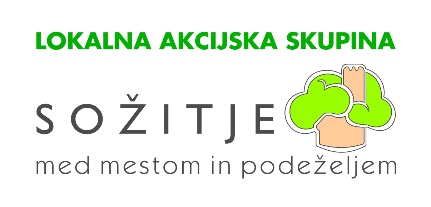 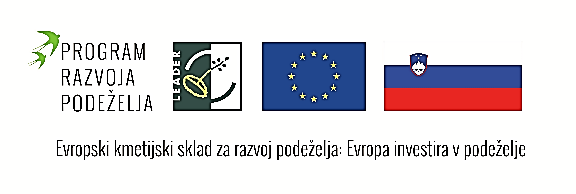 Ljubljana, 29. 7. 2019Zapisnik 5. korespondenčne seje UO LAS, ki je bila sklicana z dne, 25. 7. 2019 in je trajala do 29. 7. 2019, do 12.00. Z dne, 25. 7. 2019, je bila sklicana 5. korespondenčna seja UO LAS v zvezi s prejeto odločbo Ministrstva za kmetijstvo, gozdarstvo in prehrano z dne, 20. 6. 2019, št: 33151-34/2015/36 o dodatno dodeljenih sredstvih za izvajanje strategije lokalnega razvoja iz Evropskega kmetijskega sklada za razvoj podeželja (EKSRP), s katero je bilo LAS SMP dodeljenih dodatnih 45.120,44 EUR, ki jih je potrebno razporediti po tematskih področjih. Dne, 19. 7. 2019, smo prejeli Poziv na razjasnitev sprememb SLR, št: 33151-35/2015/41, v katerem smo pozvani, da pri že posredovanih spremembah SLR upoštevamo in razporedimo tudi prej navedena dodatno opredeljena sredstva iz EKSRP. V telefonskem razgovoru s predstavniki MKGP smo pridobili pojasnilo, da se z vključitvijo teh sredstev v že posredovane spremembe SLR izognemo ponovni pripravi sprememb SLR za dodatno dodeljena sredstva. Glede na sprejete spremembe SLR, ki smo jih posredovali na ministrstvo, se v pri pripravi novega finančnega okvirja upošteva sprejete prioritete po tematskih področjih. Na glasovanje je bil članom Upravnega odbora LAS SMP dan naslednji predlog sklepa:Dodatno dodeljena sredstva Ministrstva za kmetijstvo, gozdarstvo in prehrano z odločbo št. 33151-34/2015/36, v višini 45.120,44 EUR se prerazporedi po tematskih področjih in odstotkih, predstavljenih v spodnji preglednici.Glasovanje je trajalo od 25. 7. 2019 do ponedeljka, 29. 7. 2019, do 12.00.Za predlagani predlog sklepa je v razpisanem času glasovalo 6 od 9 članov UO LAS SMP (3 po elektronski pošti, 2 telefonsko in eden direktno. Vsi so glasovali za predlagani sklep.S tem ugotavljam, da je predlagani sklep sprejet. Zapisala: Marjana MarnTEMATSKO PODROČJESKLADPRVOTNO OPREDELJENA SREDSTVAŽE SPREJETE SPREMEMBENOVA RAZDELITEV Z DODATNIMI SREDSTVISKUPAJ PO TEMATSKEM PODROČJUDELEŽ V %USTVARJANJE DELOVNIH MESTEKSRP20.000,00 22.000,00   21.251,66163.251,6612,55USTVARJANJE DELOVNIH MESTEKSRP30.000,00163.251,6612,55USTVARJANJE DELOVNIH MESTESRR30.000,00163.251,6612,55USTVARJANJE DELOVNIH MESTESRR150.000,00 142.000,00   142.000,00163.251,6612,55RAZVOJ OSNOVNIH STRORITEV NA PODEŽELJUEKSRP350.000,00 376.800,00   380.320,55516.312,1739,70RAZVOJ OSNOVNIH STRORITEV NA PODEŽELJUEKSRP100.000,00 136.000,00   135.991,62516.312,1739,70RAZVOJ OSNOVNIH STRORITEV NA PODEŽELJUESRR -     516.312,1739,70RAZVOJ OSNOVNIH STRORITEV NA PODEŽELJUESRR -     516.312,1739,70VARSTVO OKOLJA IN OHRANJANJE NARAVEEKSRP69.774,00 129.974,00   151.414,08385.414,0829,63VARSTVO OKOLJA IN OHRANJANJE NARAVEEKSRP385.414,0829,63VARSTVO OKOLJA IN OHRANJANJE NARAVEESRR -     385.414,0829,63VARSTVO OKOLJA IN OHRANJANJE NARAVEESRR200.000,00 234.000,00   234.000,00385.414,0829,63VEČJA VKLJUČENOST MLADIH, ŽENSK IN DRUGIH RANLJIVIH SKUPIN EKSRP30.000,00235.612,5318,12VEČJA VKLJUČENOST MLADIH, ŽENSK IN DRUGIH RANLJIVIH SKUPIN EKSRP80.000,00 35.000,00   55.916,53235.612,5318,12VEČJA VKLJUČENOST MLADIH, ŽENSK IN DRUGIH RANLJIVIH SKUPIN ESRR100.000,00 108.000,00   108.000,00235.612,5318,12VEČJA VKLJUČENOST MLADIH, ŽENSK IN DRUGIH RANLJIVIH SKUPIN ESRR75.696,00 71.696,00   71.696,00235.612,5318,12SKUPAJSKUPAJ1.235.470,001.255.470,001.300.590,441.300.590,44100,00